المجلة الدولية للفنون الطبية، المجلد الثاني، العدد الأول، يناير 2020: الصفحات 313-319 مقالة أصيلة فعالية أومبيتاسفير/باريتابريفير/ريتونافير بالاضافة الي ريبافيرين في علاج مرضى التهاب الكبد الوبائي المزمن (ج) المصابون بفشل الكلي المزمن المرحلة النهائية علي الغسيل الكلوي المنتطمنجلاء عاطف الجندي1، فتحية مصطفي الراعي2، شريف عبدالله محمود  نصيب3، نهي السعدني4قسم أمراض الكبد والجهاز الهضمي والأمراض المعدية، كلية الطب (بنات)، جامعة الأزهر، مصر(1)قسم أمراض الكبد والجهاز الهضمي والأمراض المعدية، كلية طب دمياط، جامعة الأزهر، مصر(2)قسم الباطنة العامة، كلية الطب (بنات)، جامعة الأزهر، مصر(3)قسم الباطنة العامة، كلية طب دمياط، جامعة الأزهر، مصر(4)المؤلف المراسل: نجلاء عاطف الجنديالبريد الالكتروني: drnaglaaelgendy@yahoo.comمعرف الكائن الرقمي: 10.21608/ijma.2020.21730.1068تاريخ الاستلام: 30- 12- 2019، تاريخ المراجعة: 3- 2- 2020، تاريخ القبول للنشر 4- 2- 2020، تاريخ النشر علي الموقع الالكتروني: 4- 2- 2020الكلمات المفتاحية: الأدوية المضادة للفيروسات مباشرة المفعول، مرض الكلي المرحلة النهائية، الالتهاب الكبدي الوبائي (ج)، العدوي الفيروسية، الغسيل الكلوي.هذه مقالة مفتوحة المصدر تحت رخصة المشاع الإبداعي (CC BY) النسخة الثانية [https://creativecommons.org/licenses/by/2.0/]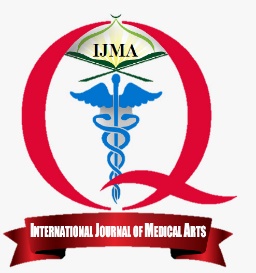 متاح علي الموقع الالكتروني للمجلة https://ijma.journals.ekb.eg/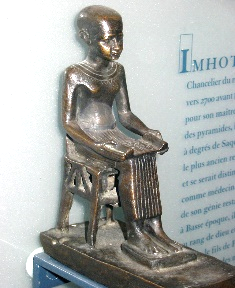 الملخص باللغة العربية المقدمة: تعد عدوى فيروس الالتهاب الكبدي المذمن (سي) أكثر أهمية بين مرضى غسيل الكلى حيث ترتبط بوفاة نسبة اكبر منهم مقارنة بالأصحاء. وأظهرت الجرعة الثابتة )أومبيتاسفير / باريتابريفير / ريتونافير) فاعلية بشكل جيد في علاج مرضى الالتهاب الكبدي  الفيروسي المزمن  (سي) المصابين بفشل الكلي المزمن المرحلة النهائية ومنتظمون علي الغسيل الكلوي. ومع ذلك ، فإن البيانات المنشورة حول مدى فائدة هذا النظام لعلاج هؤلاء المرضي محدودة .الهدف من الدراسة: تقييم سلامة وفعالية نظام العلاج من أومبيتاسفير 25 مجم / باريتابريفير 150 مجم / ريتونافير  100 مجم بالإضافة إلى ريبافيرين  200 مجم في االمرضي المصريين المصابين   بالالتهاب الكبدي الفيروسي المزمن سي المصابين بفشل الكلي المذمن المرحلة النهائية ومنتظمون علي الغسيل  الكلوي.المرضي وطرق البحث: شملت الدراسة 40 مريضا مصابون بالتهاب الكبد الفيروسي المزمن  سي ومنتظمون على الغسيل الكلوي، و كانوا مؤهلين للعلاج بالأدوية الجديدة ذات التأثير المباشر علي الفيروسات عن طريق الفم. النتائج: أظهرت النتائج أن خمسة وثلاثين مريضا [35/40 (87.5 أتموا 12 أسبوعا من العلاج، وحققوا نجاحا  قي القضاء علي الفيروس عند نهاية العلاج واستمر النجاح حتي 24 اسبوع . وكان فقر الدم هو التأثير الجانبي الرئيس الملحوظ الذي أدي إلى وقف العلاج في خمسة مرضى (12.2٪) ، لأن هؤلاء المرضى لم يستجيبوا لإجراءات تصحيح فقر الدم (نقل الدم، وعوامل تحفيز الإريثروبويتين، وتعديل جرعة  الريبافيرين) الخلاصة: يمكن استخدام  نظام العلاج من أومبيتاسفير 25 مجم / باريتابريفير 150 مجم / ريتونافير  100 مجم بالإضافة إلى ريبافيرين  200 مجم في االمرضي المصريين المصابين بالالتهاب الكبدي الفيروسي المزمن سي المصابين بفشل الكلي المذمن المرحلة النهائية ومنتظمون علي الغسيل  الكلوي مع المراقبة الدقيقة لهؤلاء المرضى الحرجين أثناء العلاج للكشف المبكر عن الأحداث االضارة بالأدوية الموصوفة حديثًا